Warm-Up	Rights for Women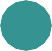 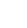 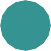 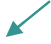 SlideSlideSlideSlideSlideSlideSlideSlideSlideSlideUse this space to write any questions or thoughts about this lesson.